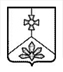 АДМИНИСТРАЦИЯ КАВАЛЕРОВСКОГО МУНИЦИПАЛЬНОГО РАЙОНАПОСТАНОВЛЕНИЕ30.10.2019                            пгт Кавалерово                                           №  184Об утверждении Порядка предоставления субсидии юридическим  лицам (за  исключением  субсидий  муниципальным  учреждениям), индивидуальным  предпринимателям – производителям  товаров, работ, услуг  в целях  возмещения  указанным  лицам затрат по отпуску твердого топлива населению на возмещение затрат в виде разницы между розничной ценой на твердое топливо и ценой для населения, установленной департаментом  по  тарифам Приморского края   	Руководствуясь Бюджетным кодексом РФ,  Федеральным Законом от 06.10.2003  № 131-ФЗ «Об общих принципах организации местного самоуправления в Российской  Федерации», администрация Кавалеровского муниципального района            ПОСТАНОВЛЯЕТ:	1. Утвердить прилагаемый Порядок предоставления субсидии юридическим  лицам (за  исключением  субсидий  муниципальным  учреждениям), индивидуальным  предпринимателям – производителям  товаров, работ, услуг  в целях  возмещения  указанным  лицам затрат по отпуску твердого топлива населению на возмещение затрат в виде разницы между розничной ценой на твердое топливо и ценой для населения, установленной департаментом  по  тарифам Приморского края.	2.Организационно-правовому отделу администрации   Кавалеровского муниципального района разместить данное постановление на официальном сайте администрации Кавалеровского муниципального района  и опубликовать в бюллетене органа местного самоуправления Кавалеровского муниципального района «Кавалеровские ведомости».3. Контроль за исполнением настоящего постановления возложить на первого заместителя главы администрации Кавалеровского муниципального района Шпиля И.А. 4. Настоящее постановление вступает в силу со дня его официального опубликования.Глава Кавалеровского муниципальногорайона - глава администрацииКавалеровского муниципального  района		                  	С.Р. ГавриковВерно:И.о. начальникаорганизационно - правового отдела                                              О.А.Ткадлец                                                       Утвержден Постановлением администрации Кавалеровского муниципального района                                                                                          от  30.10.2019  №   184   ПОРЯДОКПорядок  предоставления субсидии юридическим  лицам (за  исключением  субсидий  муниципальным  учреждениям), индивидуальным  предпринимателям – производителям  товаров, работ, услуг  в целях  возмещения  указанным  лицам затрат по отпуску твердого топлива населению на возмещение затрат в виде разницы между розничной ценой на твердое топливо и ценой для населения, установленной департаментом  по  тарифам Приморского края1.Общие положения о предоставлении субсидий1.1. Настоящий Порядок регулирует отношения, связанные с предоставлением в 2019 году из бюджета Кавалеровского муниципального района субсидии на возмещение затрат по отпуску твердого топлива населению в виде разницы между розничной ценой на твердое топливо и ценой для населения, установленной департаментом  по  тарифам Приморского края (далее - Субсидия).1.2. Субсидии предоставляются Администрацией Кавалеровского муниципального района (далее – главный распорядитель  бюджетных  средств) в соответствии со сводной бюджетной росписью бюджета муниципального района на текущий финансовый год и плановый период в пределах лимитов бюджетных обязательств по предоставлению субсидий. 1.3. Получателями субсидий  являются юридические  лица (за  исключением  субсидий  муниципальным  учреждениям), индивидуальные предприниматели – производители  товаров, работ, услуг  в целях  возмещения  затрат по отпуску твердого топлива населению на возмещение затрат в виде разницы между розничной ценой на твердое топливо и ценой для населения, установленной департаментом  по  тарифам Приморского края, соответствующие следующим  критериям:- вид экономической деятельности  юридического  лица, индивидуального  предпринимателя   ОКВЭД 02.20  - Лесозаготовки. 2.Условия и порядок предоставления субсидий2.1. Получатели субсидий в целях получения субсидии на твердое топливо представляют главному распорядителю следующие документы:-заявление о предоставлении субсидии; -выписку из Единого государственного реестра юридических лиц;-копии учредительных документов получателя (с учетом изменений в них);-расчет планового размера субсидий. 2.2. Главный  распорядитель  в  течение 1 рабочего дня  со дня  поступления документов  регистрирует,  указанные  в  пункте 2.1.  Порядка документы  и  в  течение 3 рабочих дней со дня  регистрации  осуществляет  проверку.2.3.  Главный распорядитель отказывает получателю субсидии в предоставлении субсидии по следующим основаниям:-непредставление (предоставление не в полном объеме) указанных в пункте  2.1. документов настоящего Порядка;-недостоверность представленной получателем субсидии информации;-несоответствия  получателя субсидии критериям и требованиям установленным в пунктах 1.3. и 2.6. настоящего Порядка. 2.4. Размер  субсидий  на обеспечение  твердым топливом  населения определяется  в  виде разницы между розничной ценой на твердое топливо и ценой для населения, утвержденной постановлением  департамента по  тарифам Приморского края от 25.07.2013 г. № 45/9 «Об  утверждении предельных  цен на твердое топливо (дрова), реализуемое  гражданам, управляющим организациям, товариществам  собственников жилья, жилищным, жилищно-строительным  или  иным специализированным потребительским  кооперативам, созданным  в  целях  удовлетворения  потребностей граждан  в жилье, на  территориях  муниципальных  образований  Приморского  края» (с  изменениями  от 22  мая 2019 года), исходя из фактического количества реализованного населению твердого топлива, рассчитанного по общей отапливаемой площади с учетом утвержденных норм отпуска твердого топлива на  жилого помещения  установленных решением Думы Кавалеровского муниципального района, в  соответствии с формой приложения  - Отчет  об убытках, возникающих у поставщиков твердого топлива в результате государственного регулирования цен на твердое топливо.   2.5. Условиями предоставления субсидии юридическим  лицам, индивидуальным  предпринимателям являются:  2.5.1. Реализация юридическими лицами, индивидуальными  предпринимателями твердого топлива (дров топливных) населению, проживающему на территории Кавалеровского муниципального района, по цене, не превышающей утвержденной  постановлением  департаментом по  тарифам Приморского края. 2.5.2. Заключение соглашения получателя субсидии с администрацией Кавалеровского муниципального района о  предоставлении  субсидии  из  бюджета  Кавалеровского  муниципального  района на возмещение затрат в виде разницы между розничной ценой на твердое топливо и ценой для населения, установленной департаментом по  тарифам Приморского края (далее - Соглашение). Соглашение о  предоставлении  субсидии должно  предусматривать,  в  том числе:    - размер  предоставляемой субсидии, условия  предоставления и  расходования  субсидии, целевой  назначение  субсидии;- права  и обязанности  сторон; - обязательство получателя  субсидии  предоставлять  отчетность;- порядок, сроки  и  случаи  возврата  в  текущем  финансовом  году  остатков  субсидий, не  использованных  в отчетном  финансовом году; - согласие получателя на  осуществление  главным  распорядителем, органом муниципального  финансового  контроля  проверок  соблюдения  получателем  субсидии  условий, целей  и  порядка  их  предоставления; - ответственность  сторон  за нарушение  условий  соглашения;-запрет  приобретения за  счет  полученных  средств  субсидий  иностранной валюты, за  исключением  операций,  осуществляемых  в  соответствии  с  валютным законодательством РФ  при закупке (поставке)  высокотехнологичного  оборудования, сырья  и  комплектующих  изделий; - сроки,  перечисления  субсидий;- счета, на  которые  перечисляется  субсидия; - иные условия  в  соответствии  с действующим  законодательством.        	2.6. Требования к получателям  субсидии  на  первое  число месяца, предшествующего  месяцу, в  котором  предоставляется  субсидия:	2.6.1. Отсутствие задолженности  по  налогам, сборам и  иным обязательным платежам в  бюджеты  бюджетной  системы   Российской Федерации, срок  исполнения  по  которым  наступил  в  соответствии  с законодательством  Российской  Федерации.2.6.2. Отсутствие просроченной задолженности  по  возврату  в  бюджеты  бюджетной  системы   Российской Федерации, субсидий, бюджетных  инвестиций, предоставленных в  соответствии  с  иными  правовыми  актами, и  иной просроченной задолженности  перед бюджетом  Кавалеровского  муниципального  района.	2.6.3. Отсутствие процедуры реорганизации, ликвидации, в отношении их не введена процедура банкротства, отсутствие ограничений  на  осуществление хозяйственной  деятельности. 2.6.4. Получатели  субсидий  не должны  являться иностранными  юридическими  лицами,  а  также  российскими  юридическими  лицами,  в  уставном  капитале которых доля  участия  юридических лиц,  местом  регистрации  которых  является  государство  или   территория, включенные  в  перечень государств  и территорий, утвержденных  Министерством  финансов РФ, предоставляющий льготный  налоговый  режим налогообложения  и (или) не  предусматривающих раскрытия  и  предоставления информации при  проведении  финансовых  операций (офшорные  зоны)  в  отношении  таких  юридических лиц,  в  совокупности  превышает 50 процентов.2.6.5. Отсутствие предоставления средств из  бюджета  Кавалеровского  муниципального  района  в  соответствии  с  иными  нормативными  правовыми  актами на  цели, указанные  в пункте 1.1. настоящего  порядка.2.6.6. Показатели результативности устанавливаются главным распорядителем в соглашении.2.7. Перечисление субсидий производится с лицевого счета главного распорядителя бюджетных средств  – администрации Кавалеровского муниципального района на счет получателя: за счет средств местного бюджета в течение 3х дней, за счет субсидии из краевого бюджета  в течение 3х дней с момента поступления  средств из  краевого бюджета на  обеспечение граждан твердым  топливом.3. Требования к предоставлению отчетности получателя субсидий 3.1. Получатель  субсидии ежемесячно  в  срок до 5 числа  месяца, следующего за отчетным предоставляет   главному  распорядителю отчет  по  отпуску  твердого  топлива  населению,  заверенный подписью  руководителя  и  главного бухгалтера за отчетный период (месяц)  с приложением  копий  квитанций. 4. Требования об осуществлении контроля за соблюдением условий, целей и порядка предоставления субсидий и ответственность за их нарушение4.1. Получатель субсидии несет ответственность за несоблюдение настоящего Порядка и нецелевое использование средств, выделенных из местного бюджета для предоставления субсидий, а также  за достоверность сведений, представленных в справках-расчетах, в соответствии с действующим законодательством. Контроль осуществляется администрацией Кавалеровского муниципального района и органом внутреннего муниципального финансового контроля.4.2. Получатель  субсидии дает  согласие на осуществление обязательных проверок соблюдения им условий, целей и порядка предоставления субсидии, а также форм отчетов администрацией Кавалеровского муниципального района и органом внутреннего финансового контроля. В соглашение включаются положения, предусматривающие право органов муниципального финансового контроля Кавалеровского муниципального района:-осуществлять (не вмешиваясь в хозяйственную деятельность) контроль за исполнением условий соглашения о предоставлении субсидии;- знакомиться (в том числе, истребовать заверенные копии) с любыми финансовыми документами, связанными с осуществлением деятельности по предоставлению твердого топлива населению.	4.3. В случае выявления нарушений условий предоставления Субсидий администрация Кавалеровского муниципального района в течение десяти рабочих дней со дня их выявления направляет получателю субсидии  письменное требование о возврате субсидий в бюджет Кавалеровского муниципального района.4.4. Возврат Субсидий получателями производится в течение десяти рабочих дней со дня получения требования в сумме, по реквизитам и коду бюджетной классификации, указанным в требовании. 4.5. В случае отказа от добровольного возврата либо невозвращения в установленный настоящим Порядком срок средства предоставленных Субсидий взыскиваются в судебном порядке в соответствии с действующим законодательством. 4.6.  Неиспользованные средства субсидии до конца финансового года подлежат возврату в местный бюджет в срок до 20 января года, следующего за отчетным, путем перечисления на лицевой счет  администрации (в случаях, предусмотренных в соглашении (договоре) о предоставлении субсидии).ОТЧЕТоб убытках, возникающих у поставщиков твердого топливав результате государственного регулирования цен на твердое топливо(наименование организации поставщика)За  месяц  _________ 20Примечание: *объем фактически отпущенного населению твердого топлива указывается со степенью точности: два знака после запятой	Справочно:- экономически обоснованная цена твердого топлива, с учетом НДС для налогоплательщиков налога на НДС 894,22 руб./м3, руб./т;- установленная розничная цена твердого топлива (тарифная), установленная с учетом НДС для налогоплательщиков налога на НДС - руб./м3, руб./т; Руководитель организации поставщика                     _  _________               ( ____________)                                                                                           подпись                          Ф.И.О.Проверено:Руководитель органа муниципального Финансового контроля главного распорядителя  _________ ( ____________)                                                                                       подпись                Ф.И.О.      Начальник курирующего  отдела                 __________            ( ____________)                                                                                             подпись                          Ф.И.О.ЛИСТ СОГЛАСОВАНИЯпроекта постановления   администрации Кавалеровского муниципального района «Об утверждении Порядка предоставления субсидии юридическим  лицам (за  исключением  субсидий  муниципальным  учреждениям), индивидуальным  предпринимателям – производителям  товаров, работ, услуг  в целях  возмещения  указанным  лицам затрат по отпуску твердого топлива населению на возмещение затрат в виде разницы между розничной ценой на твердое топливо и ценой для населения, установленной департаментомпо  тарифам Приморского края»Проект подготовил:Должность:                                           Начальник управления  финансов   _________________                     М.А. КартульСОГЛАСОВАНО:________________________________________________________________________________Распоряжение разослать:МКУ «Управление финансов»; отдел жизнеобеспечения, отдел бухгалтерского учета;Приложение к ПорядкуВид (категория) твердого топливаФактически отпущено твердого топлива, м3; тЭкономически обоснованная цена твердого топлива руб./м3; руб./тУстановленная розничная цена твердого топлива (тарифная) руб./ м3; руб./тУбытки, подлежащие возмещению, руб.Возмещено с начала годаПодлежит возмещению1234гр.5=гр.2х (гр.3-гр.46Гр.7=гр.5- гр.6Раздел 1. Без доставкиРаздел 1. Без доставкиРаздел 1. Без доставкиРаздел 1. Без доставкиРаздел 1. Без доставкиРаздел 1. Без доставкиРаздел 1. Без доставкиРаздел 2. С доставкой к месту храненияРаздел 2. С доставкой к месту храненияРаздел 2. С доставкой к месту храненияРаздел 2. С доставкой к месту храненияРаздел 2. С доставкой к месту храненияРаздел 2. С доставкой к месту храненияРаздел 2. С доставкой к месту хранениядрова48,00894,22200053077,44ДолжностьИнициалы, фамилияДата поступления документа на согласованиеЗамечания, подписьДата согласованияПервый заместитель главы администрации Начальник отдела      жизнеобеспечения МКУ Технический центр»Юрист МКУ «Технический  центр» И. о начальника организационно-правового отделаОтдел бухгалтерского учета и отчетности И.А.ШпильВасько А.Б.Величко  Л.А.Ткадлец О.А.Ю.Б.Янюк